         		    PM  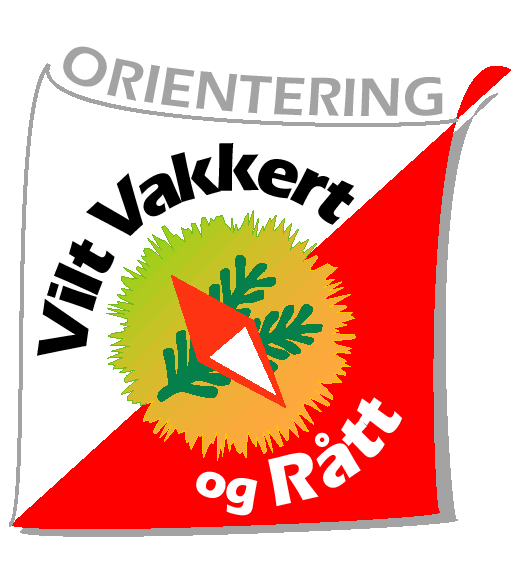      Hølondløpet nr. 50.  O-løp 9. august 2020Kart / TerrengKartet over Jårakjølen er fra 2017.Terrenget består i stor grad av myrer og kjølterreng.Det er noen områder med ny hogst i terrenget, men løypene er lagt slik at disse områdene i hovedsak ikke er naturlige veivalg.Postbeskrivelser er trykket på kartet, løse postbeskrivelser på samlingsplass.  Løpet blir arrangert iht NOF`s smittevern-retningslinjer og arrangør tilbyr ikke løperdrikke. Målestokk  1:7500,  Kort løype.Målestokk  1:10000,  Mellom løype.Målestokk  1:12500,  Lang løype. Ekvidistanse 5 mStartStart på vei  ca. 250 m vest for samlingsplass. Fellesstart alle klasser kl. 11.00. Klasser og løyper  D/H 13-14,  D 50- , D/H 70-, Trim kort.   Kort løype  3,9 km.D/H 15-16,  D17-,  H50-, Trim mellom. Mellom løype 8,3 km.  H 17- ,  Lang løype  12,2 km    Salg Salg av kaffe og kaker.Lykke til !